Hacsek Zsófia
Szakmai önéletrajz és publikációk 1991-ben születtem Budapesten. 2010-ben Bécsbe, 2018- ban a közép-angliai Coventrybe költöztem. Legtöbb írásom kisprózai és publicisztikai műfajokban születik, bár néha kísérletezem a lírával is. Az irodalomba alapvetően belenőttem: könyvmoly, történetmesélő, írogató gyerekből magyartanáraim hatására váltam szenvedélyes irodalomfogyasztóvá. Gimnazista koromban törzstagja voltam egy Merengő nevű oldalnak, ahol más fiatalokkal egymás írásait olvastuk és véleményeztük. Ekkoriban, Bächer Iván iránti rajongásom okán, tárcaírói-
történészi pályára készültem. Ez sok feszültség forrásává vált a családomban, akik féltettek a létbizonytalanságtól. Másik, talán meglepő szenvedélyem a XVIII-XIX. századi (pre)romantika volt, Bécs máig tartó szeretete például egyértelműen A kőszívű ember fiai hatására kezdődött nálam. Szerencsére abban a szüleim is támogattak, hogy érettségi után álmaim városában éljek. A Bécsi Egyetemen szociokulturális antropológiát tanultam, ami afféle családi kompromisszumként indult, majd az egyetemi évek alatt szenvedélyemmé, életpályámmá lett. 2013-ban, alapképzős hallgatóként fejeztem be első regénykéziratomat, egy Csokonai Vitéz Mihályról szóló fejlődés- és művészregényt. Ezzel (tapasztalatlanság és önbizalomproblémák okán) nem próbálkoztam kiadóknál, hanem saját költségen jelentettem meg Szabadság mindenek felett címen egy akkor induló magánkiadónál. Marketing híján a regény alig jutott el a közönséghez, kivívta viszont szakmabeliek – köztük Szépírók-tagok, például Cselenyák Imre és Baranyai László – elismerését. Ennek köszönhetem azt is, hogy a Történelmiregény-írók Társasága meghívott a tagjai közé, és többször is publikációs lehetőséget biztosított az antológiáiban. Nem sokkal később néhány íróbarátommal egy saját irodalmi csoportot (Yriunk) is alapítottunk, amelynek Youtube-csatornáján irodalmi témájú videókat, blogján pedig írásokat teszünk közzé. 2016-ban és 2017-ben részt vettem a Szekszárdi Magasiskola írótáborban. Rengeteget tanultam az állandó szemináriumvezetőktől (Péterfy Gergely, Tóth Krisztina, Cserna-Szabó András, Szilasi László) és más meghívott vendégektől (például Szkárosi Endre, Péterfy-Novák Éva, Baranyai László, Kukorelly Endre). Szekszárdon ismerkedtem meg Podmaniczky Szilárddal is, akinek révén bekerülhettem a Librarius online folyóirat állandó szerzői közé. Ezzel, ha kis vargabetűvel is, de mégiscsak teljesült a zsurnalizmus iránti ifjúkori vágyam. Tárcákat, könyvrecenziókat, művészetről szóló interjúkat, riportokat írok, illetve én szerkesztem a Librarius angol nyelvű változatát (Art Here Art Now). A történelemtől sem távolodtam el, a történelmi próza írása mellett időközben foglalkoztam történeti antropológiával, oktattam etnotörténelmet és megírtam egy tudománytörténeti témájú szakdolgozatot. A tudományos világban helyezkedtem el, jelenleg a Coventry Egyetemen vagyok főállású kutatási asszisztens és doktori hallgató. A PhD-m feminista antropológiára és művészetalapú módszerekre épül. Bächer Iván halála – avagy kései nagykorúvá válásom – óta a „kedvenc (próza)író” helyét egy nagyon hosszú és örökké növekvő lista vette át; a kortárs magyarok közül Spiró György, Darvasi László, Rakovszky Zsuzsa, Péterfy Gergely, Gyukics Gábor és még sokan mások szerepelnek rajta. Nyomtatott publikációk:
Fülledt, fülbe suttogó szóló. Recenzió Veres Erika Duett a sárban című kötetéről. Várad folyóirat, 2020/8. Művészetpártolás Ausztriában: szintek, motivációk, procedúrák. Tanulmány. Új Művészet folyóirat, 2020/6. Swanswell. Novella. Harcosok, vértanúk, boszorkányok antológia, szerk.: Tamási Izabella, 2019. Noshak és Hocharn. Novella. SiópArt irodalmi folyóirat, 2019/1. Jégkaparó. Novella. Arany 200 balladaremix antológia, szerk.: Szabó István Zoltán, Takács Gábor. 2018. Marie-Antoinette gyámfia. Novella. Évszázadok ösvényein antológia, szerk.: Tamási Izabella, 2018.
A szépet a hasznossal: A Bécsi Iparművészeti Múzeum története. Tanulmány. Múzeumcafé folyóirat 62, 2017. Szabadság mindenek felett II: Aestas. Regény második kötete (Palotai H. Zsófia néven). Álomgyár kiadó, 2013. Szabadség mindenek felett I: Hiems. Regény első kötete (Palotai H. Zsófia néven). Álomgyár kiadó, 2013. Internetes publikációk: Írásaim a Librarius online folyóiratban: https://librarius.hu/author/hacsek-zsofia/ Írásaim az Yriunk csoport blogján: https://yriunk.blogspot.com/search/label/Hacsek%20Zs%C3%B3fia Tanulmányaim a SzabadNem online magazinban: https://szabadnem.444.hu/author/fortypastthree „Online kötetem”, a Fellegvár: http://fellegvar.blogspot.com/p/novellaim-itt.html Vendégírásom a Bécsi Fekete Blogon: https://becsifekete.hu/ahogy-meg-sosem-lattad-jezus- szuleteset-60-betlehemkiallitas-becsben/ 2021.03.06. Ajánlás1Hacsek Zsófia rendkívül tehetséges fiatal elbeszélő. Már huszonnégy éves korában megjelent Csokonai Vitéz Mihályról szóló kétkötetes életrajza ("Szabadság mindenek felett"). Azon túl magas szinten járatos a német és angol nyelvekben, és fordít is ezen nyelvekből. Novellái antológiákban, folyóiratban jelennek meg. Külföldön él évek óta, de mind Bécsben, mind jelenleg Coventryben is hitelesen képviseli a magyar irodalmat. Melegen ajánlom őt a Szépírók Társaságába.Cselenyák ImreAjánlás 2Hacsek Zsófi 2010 óta gyakorlatilag nem él Magyarországon, és ha van esze, jódarabig nem is tér vissza. Miért ajánlom ennek ellenére a Szépírók Társaságának tagjai közé? Mint azt tevékenységei („élete példája”) mutatja, nem akar és nem is tud elszakadni magyar kulturális, és ezen belül elsősorban irodalmi gyökereitől. (Minden szabadidejét itthon tölti.)Élete minden területét a lehető legmélyebben áthatja az irodalom. Ott van  antropológusi végzettségében, a kutatói állásában, a történelem és a művészetek iránti érdeklődésében, világnézete megalapozásában, és általában mindennek az értelmezésében, ami körülveszi.21 éves korában írt egy figyelemre méltó regényt „Szabadság mindenek felett” címmel (2013-ban jelent meg az Álomgyár kiadónál). Sok írása online felületen érhető el. A Librariusra ír tárcákat, nemrég lett a Szófa tárcarovatának egyik állandó szerzője. Egy novellája (Noshak és Hocharn) megjelent a SiópArt folyóiratban, egy másik (Jégkaparó) shortlistes lett az Arany 200 Balladaremix pályázaton, és bekerült az ezen alapuló kötetbe.Átmeneti rítus című magyar nyelvű versének angol fordítását (saját fordításban) most válogatták be a Poetry and Settled Status for All angol nyelvű kötetbe.Szerkesztési, fordítási és szervezői feladatokat is végez. A Történelmiregény-írók Társaságának honlapját ő szerkesztette; a Szófára ő teszi fel a folyóiratokat; és a Librarius angol nyelvű  testvérlapját (Art Here Art Now) szerkeszti.Nem mellékesen három nyelven (magyar, német, angol) beszél folyékonyan, egyen döcögősen (francia).Fentiek alapján meggyőződésem, hogy vele a Szépírók társasága erős és hatékony taggal fog gyarapodni; különösen a SZIN számíthat közreműködésére. Tagfelvételét ajánlom. Baranyai László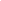 